Открытие Малых зимних Олимпийских игр в музыкальном зале детского сада 8 февраля 2016 года.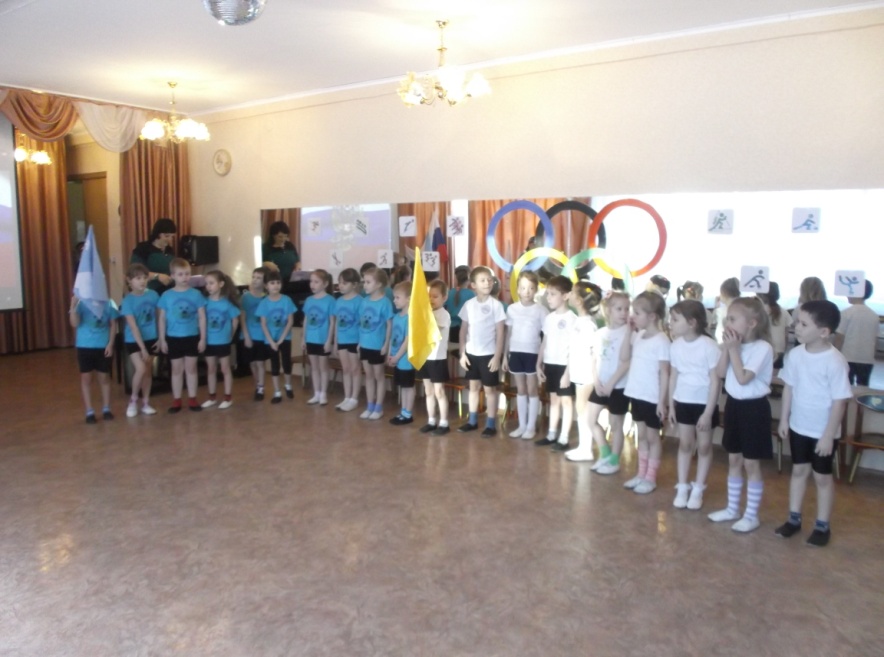 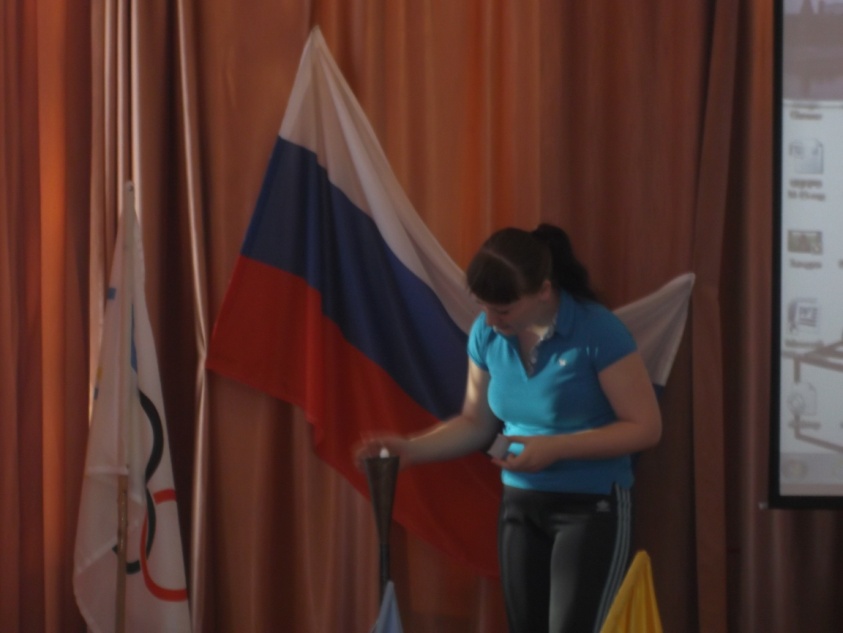 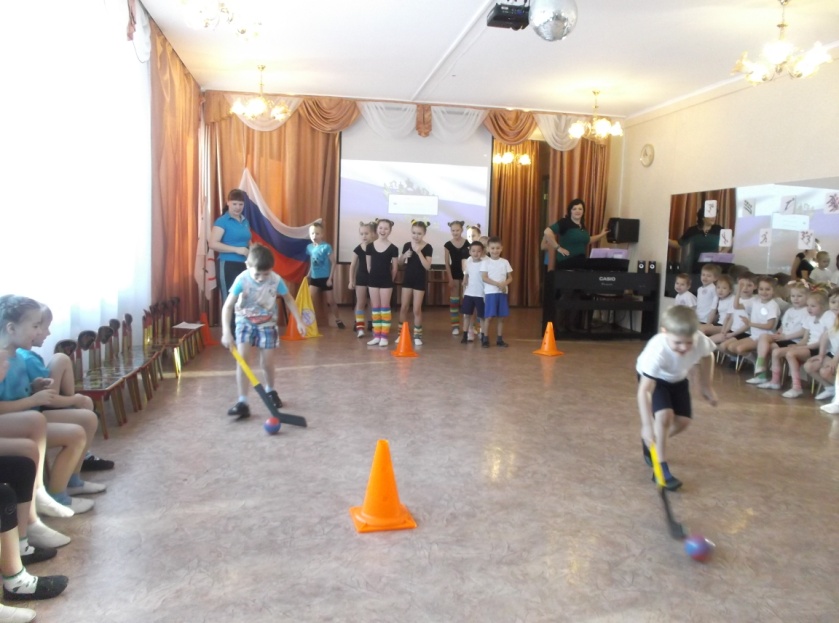 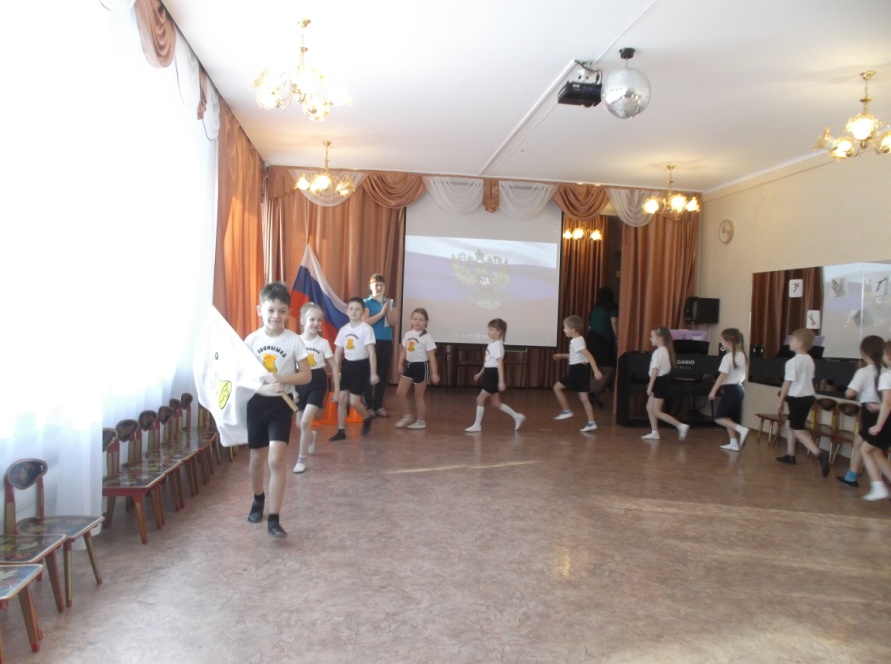 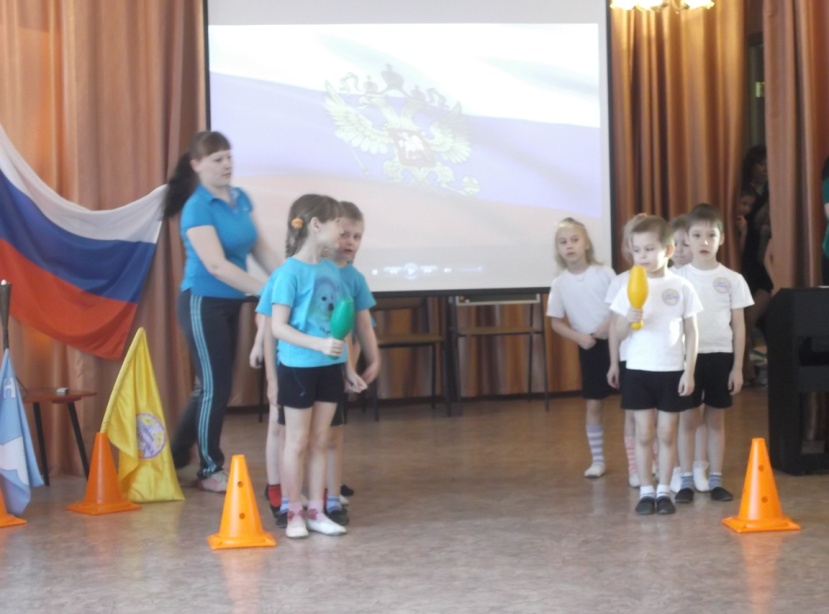 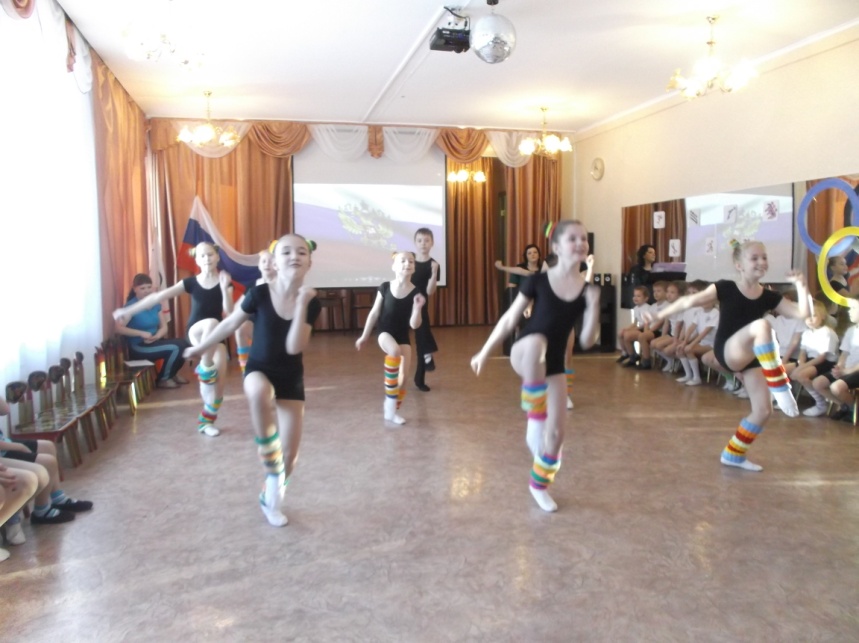 